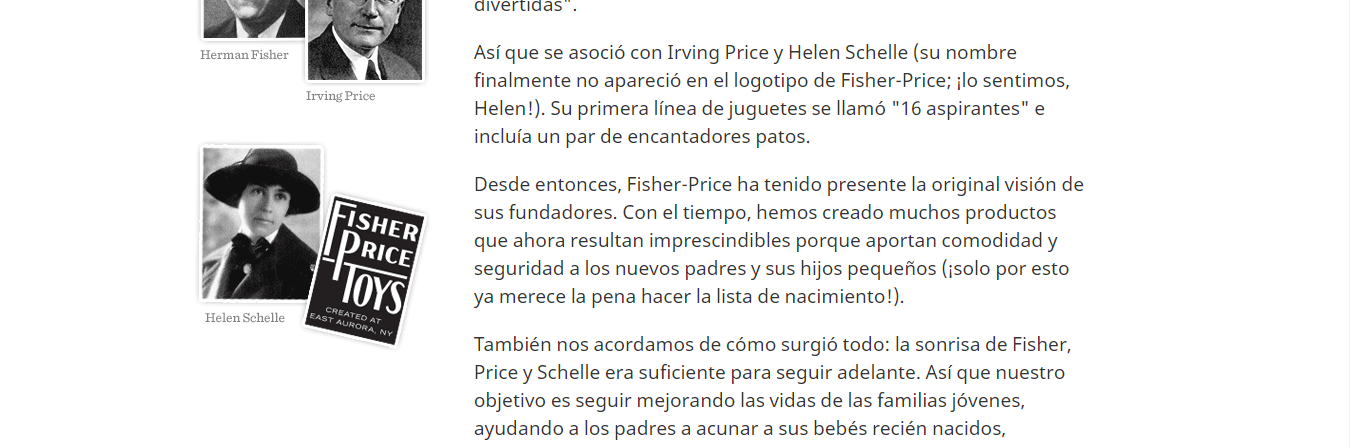 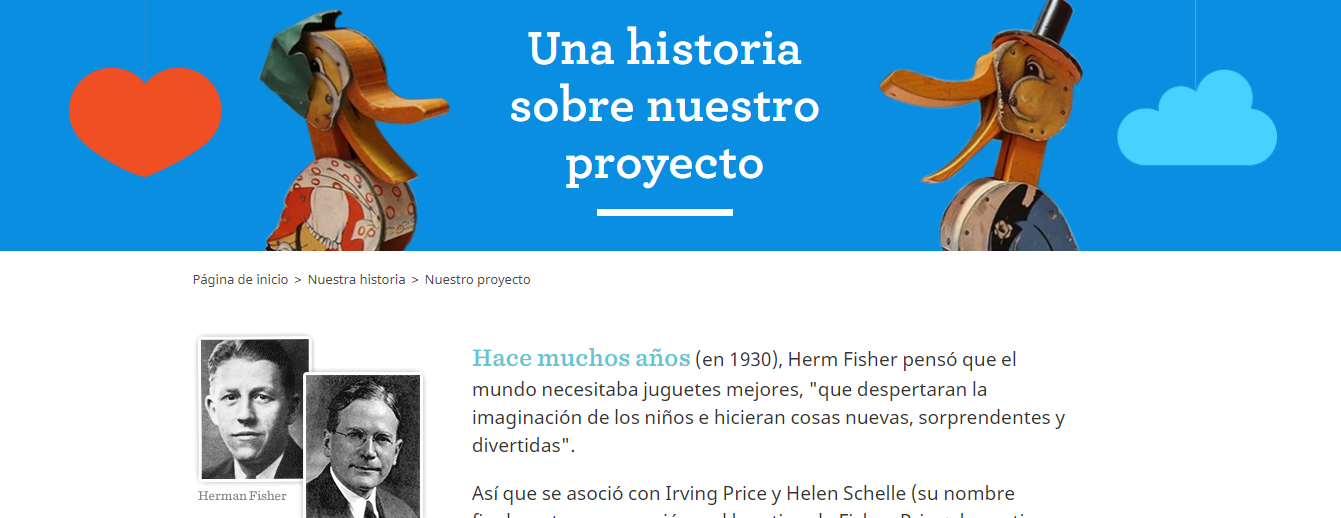 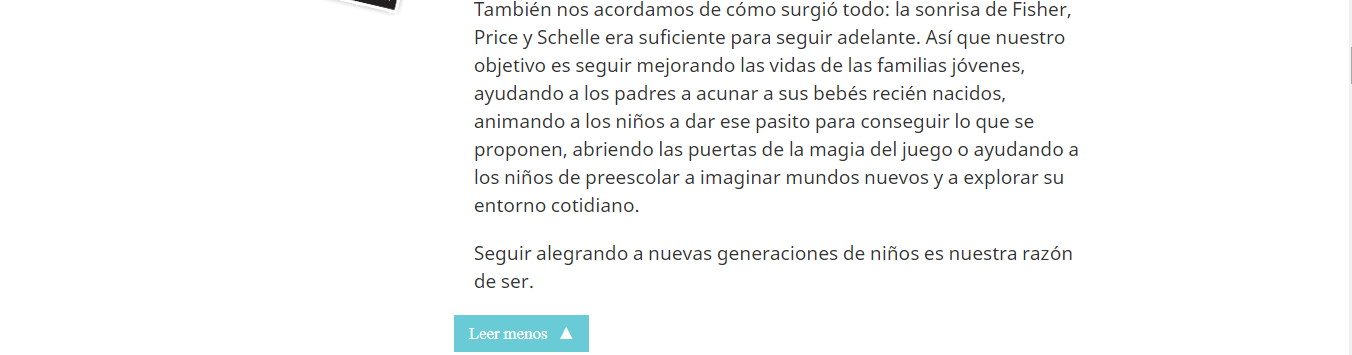 Información tomada de la página webhttps://www.fisher-price.com/es_ES/ourstory/how-it-began/index.htmlLa página ofrece opciones como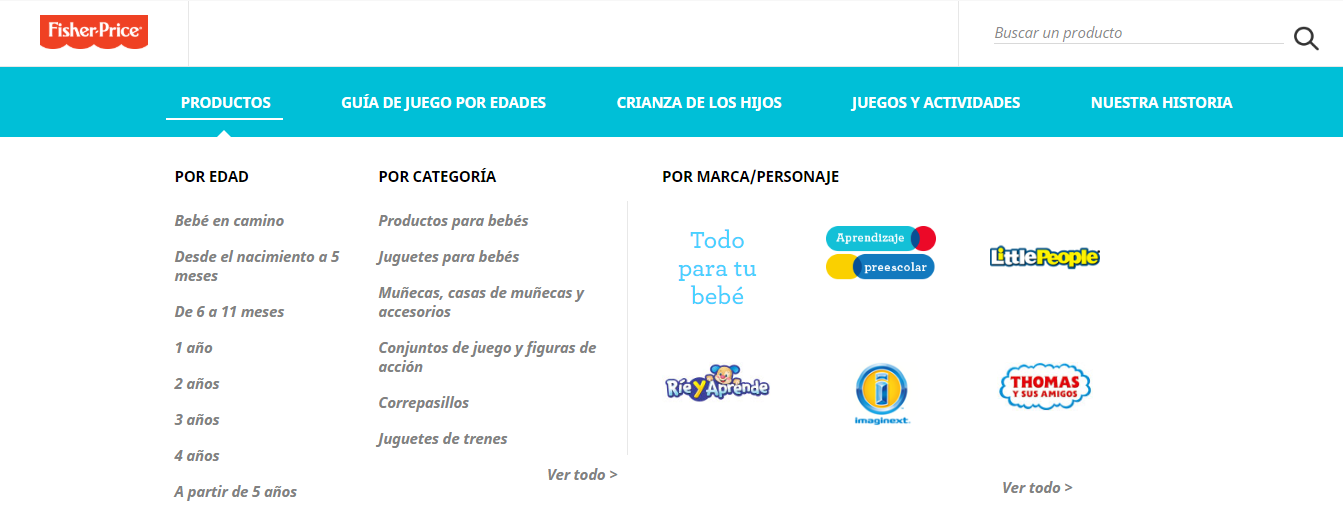 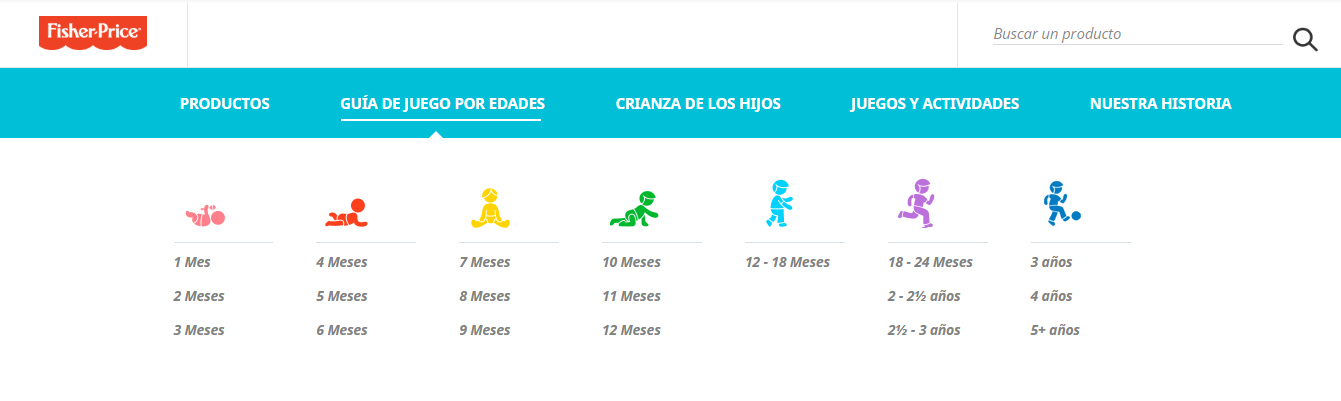 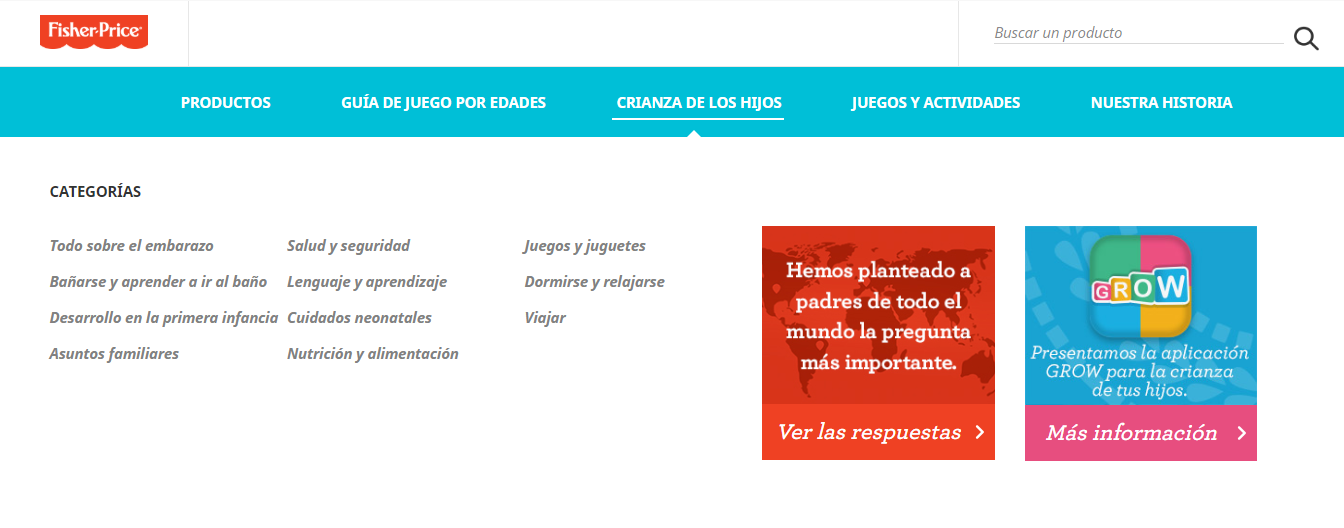 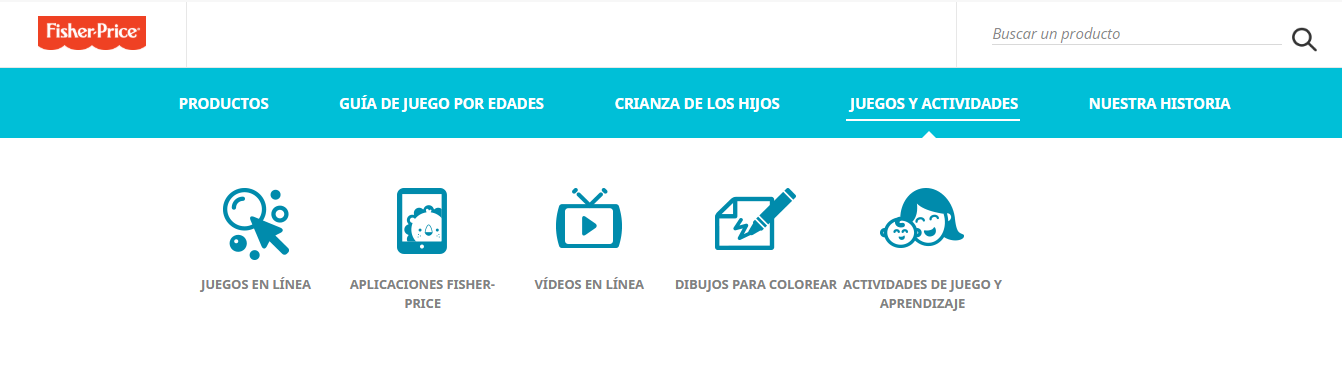 